	TB Screening Name: _____________________________________________________________________Date of Birth: ________________________________________________________________Date of Service: ______________________________________________________________Risk Assessment:  Low 	High 	PPD Test Ordered  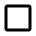 RISK ASSESSMENT QUESTIONS YES NO Was your child born in a high-risk country*? *High-risk country = any country other than US, Canada, Australia, New Zealand, or Eastern & Northern European countries Has your child traveled to a high-risk country* for more than 4 weeks? Has a family member or contact had tuberculosis disease? Has a family member had a positive TB test result? Does your child spend time with anyone who has been in prison or shelter, uses illegal drugs, or has HIV? Does your child have a household member who was born outside the US in a high-risk country* or who has traveled outside the US to a high-risk country*? If yes, has this person had a recent TB test?